Letter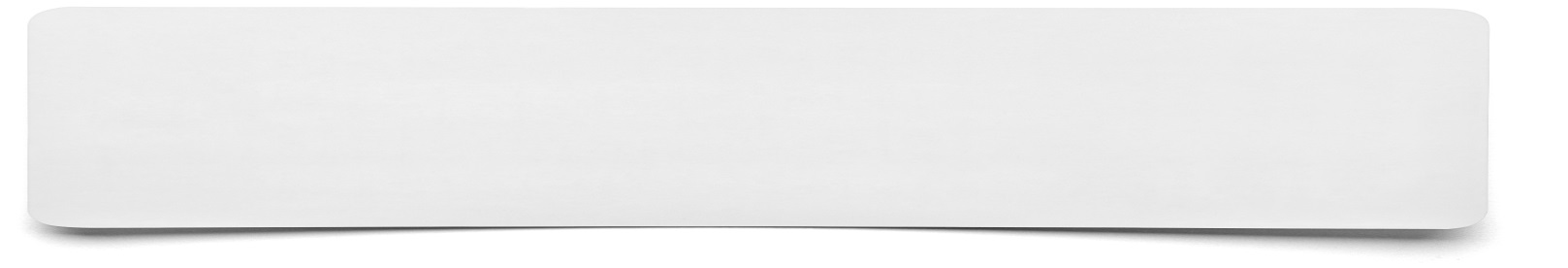 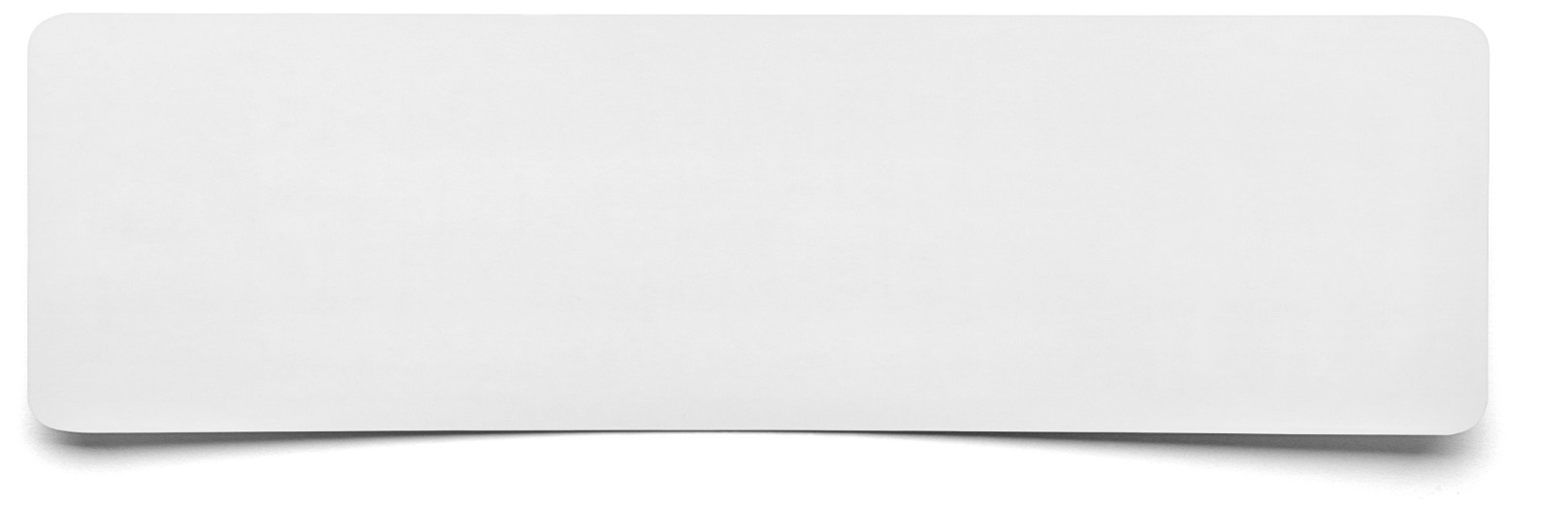 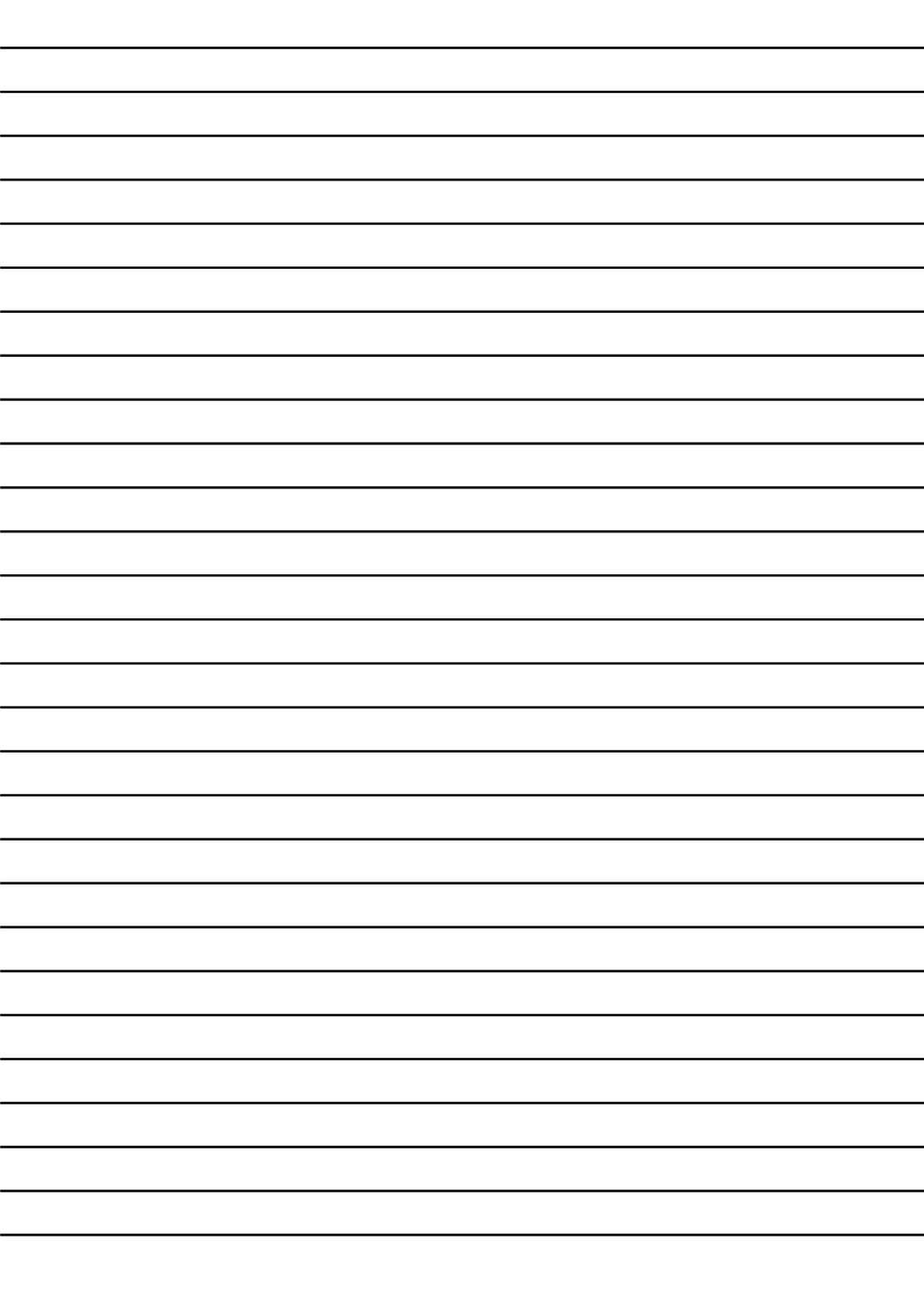 